Республикалық ғылыми жобалар конкурсының ІІІ орын иегері Бегенов Дамир 11 класс білім алушысы. Жетекшісі информатика пәнінің мұғалімі Жаржанова Ж.К.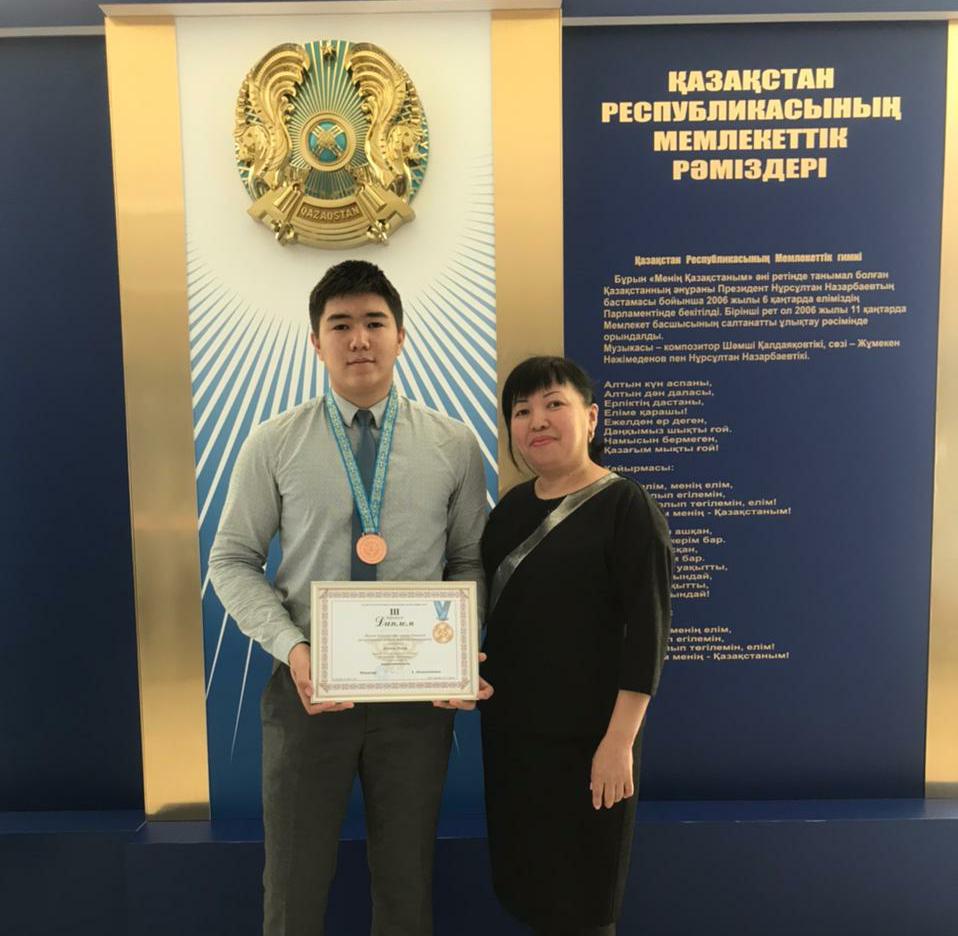 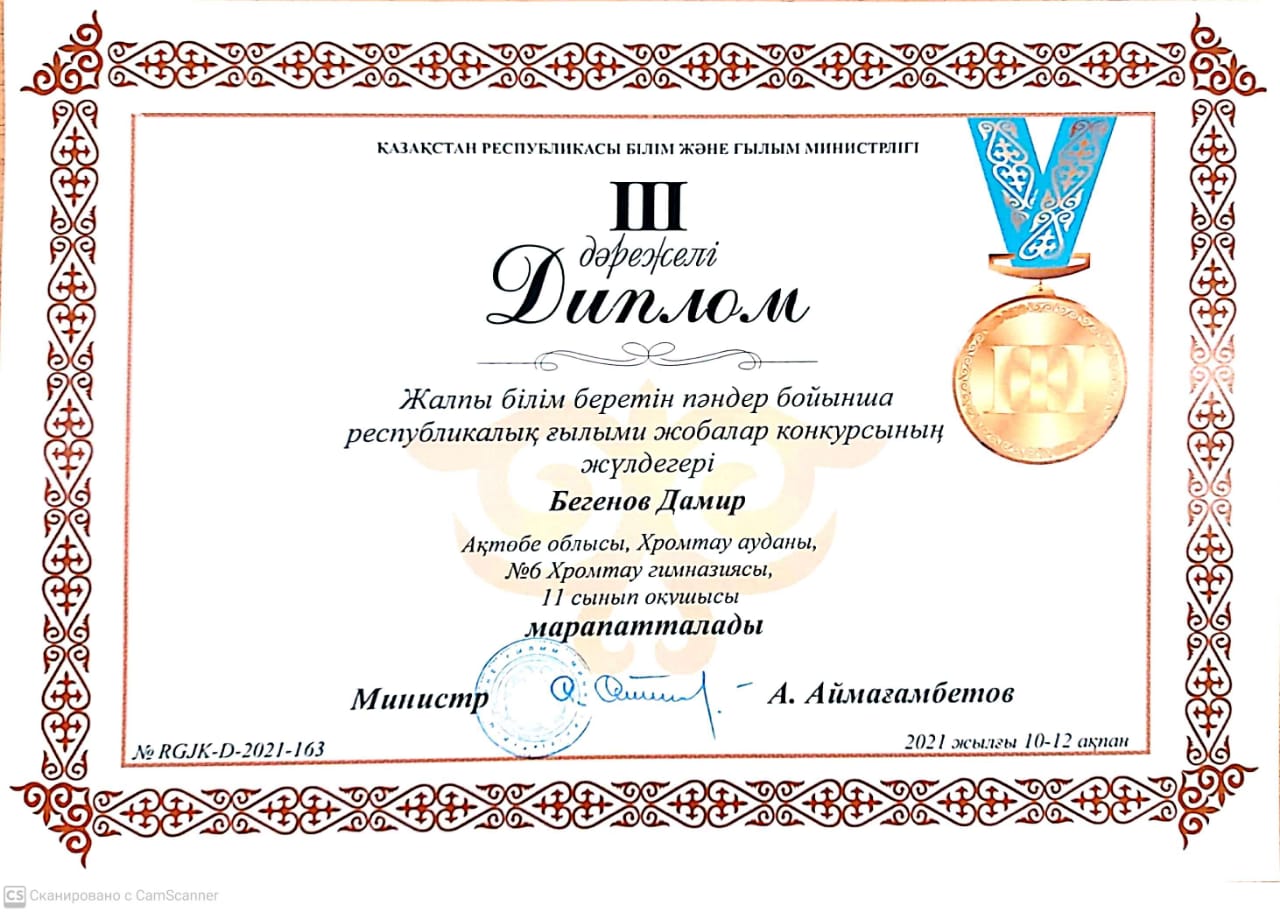 Қ Ұ Т Т Ы Қ Т А Й М Ы З ! ! !